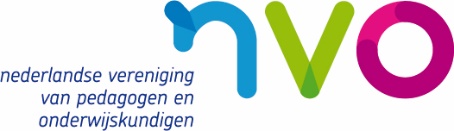 Bijeenkomst 'Introductie op diverse behandelmethoden bij hechting- en traumaproblematiek' door Felicia Stoutjesdijk op 27 september 2019 van 09.30-12.30uur.Programma:09.00 – 09.30			Inloop met koffie en thee09.30 				Start 11.00 - 11.10			Korte pauze met koffie en thee12.30				Einde BijeenkomstAan de hand van casuïstiek zal op interactieve wijze besproken worden hoe je kinderen met hechting- en traumaproblematiek kan behandelen. Zoals Bessel van Kolk op een congres heeft gezegd, is het van belang om bekend te zijn met diverse methodieken en goed af te stemmen op de behoeften van de cliënt en zijn/haar omgeving, waarbij kennis van neurobiologische aspecten van trauma en de aard van herinneringen bij getraumatiseerde mensen, van belang is. Soms werkt de ene methode, soms moet je overstappen op iets anders.Op deze studieochtend zullen de deelnemers met elkaar ervaringen uitwisselen en zal het belang benadrukt worden om meerdere methodieken in je bagage te hebben bij kinderen met hechting-&traumaproblematiek.Er zal worden stil gestaan bij evidence based en/of best practice diagnostiek- en behandelmethodieken zoals die in de richtlijnen van het NJI worden genoemd en op interactieve wijze zal kennisgemaakt worden met één van de methoden die Felicia veel gebruikt: elementen van Theraplay. Andere methoden die bij het bespreken van deze casus voorbij zullen komen zijn: Cognitieve Gedrags(spel)therapie (o.a. zelfbeeldprotocol ‘Ik ben oké’, TF-CBT); Stabilisatiemethode: Slapende Honden? Wakker Maken!; en DDP/AFFT). Felicia zal toelichten hoe zij (elementen van) Theraplay heeft toegepast bij deze casus om in eerste instantie de ouder-kind-band tussen cliënt en pleegouders te versterken en op een later tijdstip die tussen cliënt en haar biologische moeder. Voor zover bekend wordt de interventie zoals deze is ingezet bij cliënte en haar biologische moeder nog weinig aangeboden en is dus vrij nieuw. Aangezien deze interventie bijzonder helpend bleek voor de ontwikkeling van cliënt, zal in de workshop ruimte zijn om met elkaar uit te wisselen wat wie doet in vergelijkbare casussen.Felicia Stoutjesdijk wil jullie meenemen in haar zoektocht om tot een goede behandeling te komen bij pleeg- en adoptiekinderen. Hiermee hoopt zij te inspireren om eigen behandelmethodieken verder aan te scherpen en/of uit te breiden.Felicia Stoutjesdijk is Psycholoog NIP, Cognitief gedragstherapeut VGCt en Intermediate Theraplay® Practitioner. Zij is werkzaam in haar eigen praktijk (www.praktijkstoutjesdijk.nl) in Delft sinds 2014. Sinds 1996 werkt zij met kinderen, jongeren, hun ouders en jongvolwassenen, veelal adoptie- en pleegkinderen. Van 2005 tot 2016 is zij werkzaam geweest in diverse instellingen voor s-GGZ K&J. Daarvoor als onderzoeksmedewerkster op de afdeling adoptie van de Universiteit Utrecht, als preventiewerker K.O.P.P. en als gezinsbehandelaar bij gezinnen thuis in de sector 'verstandelijke beperking'. Kosten: €40 voor NVO-leden, €80 voor niet-leden. Plaats: Mammoni te Utrecht.